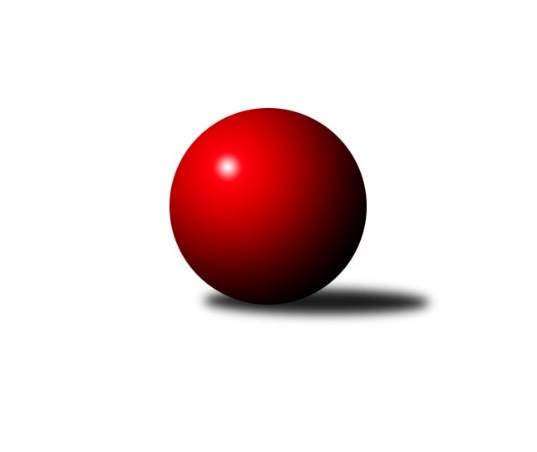 Č.19Ročník 2014/2015	7.3.2015Nejlepšího výkonu v tomto kole: 2571 dosáhlo družstvo: KK Jiskra Rýmařov ˝B˝Krajský přebor OL  2014/2015Výsledky 19. kolaSouhrnný přehled výsledků:TJ Kovohutě Břidličná ˝A˝	- TJ Sokol Mohelnice	7:1	2437:2385	8.0:4.0	7.3.TJ Tatran Litovel	- KK PEPINO Bruntál	5:3	2539:2519	5.0:7.0	7.3.SKK Jeseník ˝B˝	- KK Zábřeh  ˝C˝	3:5	2367:2475	4.5:7.5	7.3.TJ Horní Benešov ˝D˝	- KK Jiskra Rýmařov ˝B˝	1:7	2461:2571	2.0:10.0	7.3.KK Šumperk ˝B˝	- TJ Horní Benešov ˝C˝	1:7	2450:2463	7.0:5.0	7.3.TJ Kovohutě Břidličná ˝B˝	- KKŽ Šternberk ˝A˝	3:5	2357:2355	5.0:7.0	7.3.Tabulka družstev:	1.	TJ Kovohutě Břidličná ˝A˝	19	16	0	3	104.5 : 47.5 	138.0 : 90.0 	 2507	32	2.	KK Zábřeh  ˝C˝	19	11	3	5	84.5 : 67.5 	113.0 : 115.0 	 2426	25	3.	KK Šumperk ˝B˝	19	12	0	7	85.0 : 67.0 	122.5 : 105.5 	 2478	24	4.	TJ Sokol Mohelnice	19	11	2	6	79.0 : 73.0 	123.0 : 105.0 	 2433	24	5.	KKŽ Šternberk ˝A˝	19	11	0	8	83.0 : 69.0 	124.0 : 104.0 	 2382	22	6.	TJ Kovohutě Břidličná ˝B˝	19	9	1	9	79.0 : 73.0 	122.5 : 105.5 	 2423	19	7.	KK Jiskra Rýmařov ˝B˝	19	8	2	9	77.0 : 75.0 	122.5 : 105.5 	 2443	18	8.	TJ Horní Benešov ˝C˝	19	9	0	10	75.5 : 76.5 	104.5 : 123.5 	 2423	18	9.	TJ Tatran Litovel	19	8	0	11	72.0 : 80.0 	101.5 : 126.5 	 2382	16	10.	KK PEPINO Bruntál	19	7	0	12	69.0 : 83.0 	102.0 : 126.0 	 2378	14	11.	SKK Jeseník ˝B˝	19	5	0	14	55.5 : 96.5 	101.5 : 126.5 	 2353	10	12.	TJ Horní Benešov ˝D˝	19	3	0	16	48.0 : 104.0 	93.0 : 135.0 	 2338	6Podrobné výsledky kola:	 TJ Kovohutě Břidličná ˝A˝	2437	7:1	2385	TJ Sokol Mohelnice	Čestmír Řepka	 	 198 	 195 		393 	 1:1 	 382 	 	177 	 205		Dagmar Jílková	Leoš Řepka ml.	 	 201 	 204 		405 	 1:1 	 387 	 	202 	 185		Anna Drlíková	Jiří Večeřa	 	 191 	 214 		405 	 1:1 	 396 	 	196 	 200		Jaroslav Jílek	Tomáš Fiury	 	 193 	 189 		382 	 1:1 	 403 	 	220 	 183		Zdeněk Šebesta	Jiří Procházka	 	 207 	 213 		420 	 2:0 	 399 	 	199 	 200		Zdeněk Sobota	Ivo Mrhal ml. ml.	 	 219 	 213 		432 	 2:0 	 418 	 	208 	 210		Ľudovit Kumirozhodčí: Nejlepší výkon utkání: 432 - Ivo Mrhal ml. ml.	 TJ Tatran Litovel	2539	5:3	2519	KK PEPINO Bruntál	Stanislav Brosinger	 	 230 	 201 		431 	 1:1 	 428 	 	225 	 203		Martin Kaduk	Jaroslav Ďulík	 	 228 	 179 		407 	 1:1 	 431 	 	198 	 233		Tomáš Janalík	Jiří Kráčmar	 	 204 	 226 		430 	 1:1 	 415 	 	215 	 200		František Ocelák	Miroslav Sigmund	 	 204 	 206 		410 	 0:2 	 440 	 	224 	 216		Josef Novotný	Ludvík Vymazal	 	 200 	 204 		404 	 0:2 	 433 	 	208 	 225		Jan Mlčák	Jaromír Janošec	 	 213 	 244 		457 	 2:0 	 372 	 	211 	 161		Pavel Dvořákrozhodčí: Nejlepší výkon utkání: 457 - Jaromír Janošec	 SKK Jeseník ˝B˝	2367	3:5	2475	KK Zábřeh  ˝C˝	Vladimír Moravec	 	 175 	 184 		359 	 0.5:1.5 	 399 	 	215 	 184		Mykola Vološčuk	Petra Rozsypalová	 	 203 	 185 		388 	 2:0 	 358 	 	178 	 180		Jiří Karafiát	Eva Křápková	 	 197 	 198 		395 	 0:2 	 458 	 	239 	 219		Helena Sobčáková	Miloslav Kovář	 	 210 	 215 		425 	 1:1 	 421 	 	230 	 191		Václav Čamek	Alena Vrbová	 	 190 	 192 		382 	 0:2 	 428 	 	207 	 221		František Langer	Jana Fousková	 	 202 	 216 		418 	 1:1 	 411 	 	206 	 205		Miroslav Bodanskýrozhodčí: Nejlepší výkon utkání: 458 - Helena Sobčáková	 TJ Horní Benešov ˝D˝	2461	1:7	2571	KK Jiskra Rýmařov ˝B˝	Zdeňka Habartová	 	 171 	 196 		367 	 0:2 	 406 	 	206 	 200		Jana Ovčačíková	Michael Dostál	 	 213 	 221 		434 	 0:2 	 460 	 	228 	 232		Petr Chlachula	Petr Dankovič ml.	 	 207 	 192 		399 	 1:1 	 403 	 	189 	 214		Jiří Polášek	Zdeněk Smrža	 	 207 	 219 		426 	 0:2 	 457 	 	213 	 244		Josef Mikeska	Zbyněk Tesař	 	 204 	 184 		388 	 0:2 	 418 	 	212 	 206		Martin Mikeska	Zdeněk Kment	 	 229 	 218 		447 	 1:1 	 427 	 	205 	 222		Věra Tomanovározhodčí: Nejlepší výkon utkání: 460 - Petr Chlachula	 KK Šumperk ˝B˝	2450	1:7	2463	TJ Horní Benešov ˝C˝	Miroslav Mrkos	 	 197 	 197 		394 	 1:1 	 403 	 	210 	 193		Jaromír Hendrych st.	Martin Sedlář	 	 219 	 206 		425 	 2:0 	 376 	 	194 	 182		Aneta Kubešová	Martin Mikulič	 	 222 	 197 		419 	 1:1 	 435 	 	213 	 222		Miloslav Petrů	Jan Semrád *1	 	 177 	 204 		381 	 1:1 	 415 	 	229 	 186		Michal Rašťák	Jaroslav Vymazal	 	 228 	 209 		437 	 1:1 	 438 	 	237 	 201		Luděk Zeman	Pavel Heinisch	 	 194 	 200 		394 	 1:1 	 396 	 	221 	 175		David Kalužarozhodčí: střídání: *1 od 34. hodu Libor PříhodaNejlepší výkon utkání: 438 - Luděk Zeman	 TJ Kovohutě Břidličná ˝B˝	2357	3:5	2355	KKŽ Šternberk ˝A˝	Zdeněk Fiury ml. ml.	 	 213 	 167 		380 	 1:1 	 382 	 	198 	 184		Josef Klaban	Zdeněk Fiury st. st. *1	 	 176 	 188 		364 	 0:2 	 389 	 	199 	 190		Pavel Smejkal	Petr Otáhal	 	 205 	 187 		392 	 0:2 	 405 	 	208 	 197		Petr Pick	Miloslav Krchov	 	 185 	 212 		397 	 1:1 	 406 	 	210 	 196		Pavel Ďuriš st.	Zdeněk Chmela ml. ml.	 	 197 	 207 		404 	 1:1 	 406 	 	192 	 214		Pavel Ďuriš ml.	Josef Veselý	 	 210 	 210 		420 	 2:0 	 367 	 	170 	 197		Emil Pickrozhodčí: střídání: *1 od 51. hodu Zdeněk Chmela st. st.Nejlepší výkon utkání: 420 - Josef VeselýPořadí jednotlivců:	jméno hráče	družstvo	celkem	plné	dorážka	chyby	poměr kuž.	Maximum	1.	Ivo Mrhal ml.  ml.	TJ Kovohutě Břidličná ˝A˝	442.29	300.6	141.7	5.2	7/8	(470)	2.	Jaroslav Vymazal 	KK Šumperk ˝B˝	435.22	294.1	141.1	3.6	8/8	(481)	3.	Zdeněk Fiury ml.  ml.	TJ Kovohutě Břidličná ˝B˝	429.88	298.5	131.4	4.2	7/8	(463)	4.	Věra Tomanová 	KK Jiskra Rýmařov ˝B˝	427.21	296.1	131.1	3.7	8/10	(466)	5.	Rostislav Krejčí 	TJ Sokol Mohelnice	426.19	288.4	137.8	5.9	8/9	(491)	6.	Pavel Heinisch 	KK Šumperk ˝B˝	425.91	293.6	132.3	5.2	8/8	(452)	7.	Pavel Ďuriš ml. 	KKŽ Šternberk ˝A˝	423.14	291.7	131.5	5.2	9/9	(470)	8.	Čestmír Řepka 	TJ Kovohutě Břidličná ˝A˝	422.40	291.2	131.2	5.2	8/8	(468)	9.	Zdeněk Sobota 	TJ Sokol Mohelnice	422.36	287.2	135.2	5.8	6/9	(464)	10.	Leoš Řepka 	TJ Kovohutě Břidličná ˝A˝	420.70	288.7	132.0	6.8	7/8	(450)	11.	Petr Chlachula 	KK Jiskra Rýmařov ˝B˝	420.42	290.1	130.4	6.6	10/10	(460)	12.	Luděk Zeman 	TJ Horní Benešov ˝C˝	420.32	290.9	129.5	5.7	7/9	(472)	13.	Ľudovit Kumi 	TJ Sokol Mohelnice	418.95	289.4	129.5	6.5	7/9	(450)	14.	Jaromír Janošec 	TJ Tatran Litovel	417.44	283.5	134.0	5.0	8/8	(467)	15.	Josef Mikeska 	KK Jiskra Rýmařov ˝B˝	415.60	287.5	128.1	5.7	9/10	(462)	16.	Martin Mikeska 	KK Jiskra Rýmařov ˝B˝	415.26	284.8	130.4	8.1	10/10	(447)	17.	Tomáš Janalík 	KK PEPINO Bruntál	414.96	281.6	133.4	5.7	7/10	(436)	18.	Petr Pick 	KKŽ Šternberk ˝A˝	414.51	287.6	126.9	6.5	9/9	(452)	19.	Jan Doseděl 	TJ Kovohutě Břidličná ˝A˝	414.34	283.4	130.9	5.8	7/8	(442)	20.	Martin Mikulič 	KK Šumperk ˝B˝	414.02	287.6	126.4	6.7	7/8	(445)	21.	Jiří Procházka 	TJ Kovohutě Břidličná ˝A˝	412.93	290.9	122.0	6.8	8/8	(438)	22.	Zdeněk Fiury st.  st.	TJ Kovohutě Břidličná ˝B˝	411.93	286.2	125.7	5.7	6/8	(440)	23.	Zdeněk Smrža 	TJ Horní Benešov ˝D˝	410.08	287.0	123.1	7.3	8/9	(459)	24.	Miloslav Petrů 	TJ Horní Benešov ˝C˝	408.96	288.3	120.7	8.7	8/9	(448)	25.	Michal Strachota 	KK Šumperk ˝B˝	408.58	283.5	125.1	7.4	8/8	(437)	26.	Miroslav Bodanský 	KK Zábřeh  ˝C˝	407.65	285.7	122.0	5.8	9/9	(477)	27.	Zdeněk Chmela ml.  ml.	TJ Kovohutě Břidličná ˝B˝	407.05	283.0	124.1	6.0	8/8	(433)	28.	Jan Mlčák 	KK PEPINO Bruntál	406.92	283.6	123.3	7.6	9/10	(433)	29.	Jaromír Hendrych st. 	TJ Horní Benešov ˝C˝	406.56	284.3	122.3	8.8	9/9	(438)	30.	David Láčík 	TJ Horní Benešov ˝C˝	406.50	274.6	131.9	6.2	7/9	(446)	31.	Ludvík Vymazal 	TJ Tatran Litovel	406.04	282.1	123.9	7.3	8/8	(472)	32.	Jana Fousková 	SKK Jeseník ˝B˝	404.14	282.6	121.5	7.3	7/9	(444)	33.	Jiří Kráčmar 	TJ Tatran Litovel	404.11	286.3	117.8	7.3	6/8	(441)	34.	Petr Dankovič ml. 	TJ Horní Benešov ˝D˝	403.83	278.4	125.5	6.6	8/9	(445)	35.	Jiří Karafiát 	KK Zábřeh  ˝C˝	403.40	283.7	119.7	8.8	8/9	(454)	36.	Václav Čamek 	KK Zábřeh  ˝C˝	403.33	283.9	119.4	6.8	9/9	(436)	37.	Stanislav Brosinger 	TJ Tatran Litovel	403.01	281.1	121.9	6.0	7/8	(472)	38.	Miroslav Mrkos 	KK Šumperk ˝B˝	402.19	281.8	120.4	7.4	8/8	(457)	39.	František Ocelák 	KK PEPINO Bruntál	401.85	279.0	122.9	6.2	9/10	(427)	40.	Josef Veselý 	TJ Kovohutě Břidličná ˝B˝	401.57	284.4	117.2	8.1	7/8	(452)	41.	Michael Dostál 	TJ Horní Benešov ˝D˝	401.46	277.3	124.1	5.7	9/9	(446)	42.	Karel Kučera 	SKK Jeseník ˝B˝	401.45	281.4	120.0	7.9	6/9	(433)	43.	Dagmar Jílková 	TJ Sokol Mohelnice	401.24	288.5	112.7	8.1	8/9	(471)	44.	Tomáš Potácel 	TJ Sokol Mohelnice	401.20	279.2	122.0	6.9	9/9	(491)	45.	Miroslav Štěpán 	KK Zábřeh  ˝C˝	401.12	286.5	114.7	7.3	8/9	(452)	46.	Jiří Večeřa 	TJ Kovohutě Břidličná ˝A˝	400.65	280.4	120.2	7.0	6/8	(418)	47.	Aneta Kubešová 	TJ Horní Benešov ˝C˝	400.39	278.5	121.9	7.7	8/9	(471)	48.	Milan Vymazal 	KK Šumperk ˝B˝	399.67	284.9	114.7	7.9	7/8	(427)	49.	Michal Rašťák 	TJ Horní Benešov ˝C˝	399.58	280.4	119.1	7.1	9/9	(462)	50.	Petr Otáhal 	TJ Kovohutě Břidličná ˝B˝	398.34	275.9	122.4	6.7	7/8	(450)	51.	Miloslav Krchov 	TJ Kovohutě Břidličná ˝B˝	395.69	279.8	115.9	8.0	7/8	(443)	52.	Miroslav Sigmund 	TJ Tatran Litovel	395.28	274.5	120.7	7.8	7/8	(445)	53.	Zdeněk Šebesta 	TJ Sokol Mohelnice	394.35	280.1	114.3	8.8	9/9	(452)	54.	Vladimír Moravec 	SKK Jeseník ˝B˝	393.86	275.1	118.8	7.8	6/9	(431)	55.	František Langer 	KK Zábřeh  ˝C˝	393.81	274.3	119.5	7.9	8/9	(440)	56.	Emil Pick 	KKŽ Šternberk ˝A˝	393.31	275.1	118.2	9.2	8/9	(431)	57.	Josef Novotný 	KK PEPINO Bruntál	392.45	277.8	114.7	8.2	8/10	(440)	58.	Jaroslav Jílek 	TJ Sokol Mohelnice	392.39	280.7	111.7	9.5	9/9	(451)	59.	Martin Kaduk 	KK PEPINO Bruntál	391.91	278.5	113.4	11.2	7/10	(428)	60.	Zdeněk Chmela st.  st.	TJ Kovohutě Břidličná ˝B˝	390.73	272.2	118.5	6.7	7/8	(432)	61.	Alena Vrbová 	SKK Jeseník ˝B˝	390.73	275.0	115.7	9.3	7/9	(436)	62.	Miloslav Kovář 	SKK Jeseník ˝B˝	389.76	274.5	115.3	7.1	9/9	(448)	63.	Marek Bilíček 	TJ Horní Benešov ˝D˝	389.39	269.8	119.6	5.4	6/9	(449)	64.	Michal Ihnát 	KK Jiskra Rýmařov ˝B˝	388.22	272.7	115.5	9.5	9/10	(448)	65.	Pavel Ďuriš st. 	KKŽ Šternberk ˝A˝	386.69	273.3	113.4	9.8	9/9	(406)	66.	Zdeňka Habartová 	TJ Horní Benešov ˝D˝	384.22	273.9	110.3	9.6	9/9	(425)	67.	Jiří Polášek 	KK Jiskra Rýmařov ˝B˝	384.20	275.8	108.4	10.7	7/10	(421)	68.	Pavel Smejkal 	KKŽ Šternberk ˝A˝	382.18	276.1	106.1	10.3	9/9	(428)	69.	Pavel Dvořák 	KK PEPINO Bruntál	380.93	268.8	112.2	9.6	9/10	(423)	70.	Jaroslav Vidim 	TJ Tatran Litovel	375.50	266.3	109.2	9.5	7/8	(443)	71.	Eva Křápková 	SKK Jeseník ˝B˝	374.21	266.1	108.1	11.0	8/9	(422)	72.	Jaromír Vémola 	KKŽ Šternberk ˝A˝	360.67	262.0	98.7	11.9	8/9	(402)	73.	Zbyněk Tesař 	TJ Horní Benešov ˝D˝	360.66	258.4	102.2	11.8	7/9	(403)		Zdeněk Janoud 	SKK Jeseník ˝B˝	460.00	318.0	142.0	4.0	1/9	(460)		Helena Sobčáková 	KK Zábřeh  ˝C˝	448.67	299.5	149.2	5.0	3/9	(458)		Jiří Vrba ml. 	SKK Jeseník ˝B˝	442.00	291.0	151.0	2.0	1/9	(442)		Miroslav Talášek 	TJ Tatran Litovel	423.50	293.8	129.8	3.5	2/8	(428)		Zdeněk Kment 	TJ Horní Benešov ˝D˝	421.25	281.8	139.5	4.6	2/9	(447)		Jindřich Gavenda 	KKŽ Šternberk ˝A˝	420.86	292.3	128.6	7.3	4/9	(448)		Miroslav Setinský 	SKK Jeseník ˝B˝	420.08	288.3	131.8	6.2	4/9	(452)		Mykola Vološčuk 	KK Zábřeh  ˝C˝	419.50	284.5	135.0	3.5	2/9	(440)		Martin Vitásek 	KK Zábřeh  ˝C˝	416.93	283.1	133.8	4.8	5/9	(457)		David Kaluža 	TJ Horní Benešov ˝C˝	415.67	283.2	132.5	7.5	5/9	(456)		Jiří Vrobel 	TJ Tatran Litovel	415.50	286.5	129.0	6.5	2/8	(417)		Tomáš Fiury 	TJ Kovohutě Břidličná ˝A˝	413.65	281.4	132.3	4.8	4/8	(443)		Iveta Krejčová 	TJ Sokol Mohelnice	409.00	298.0	111.0	8.0	1/9	(409)		Lukáš Janalík 	KK PEPINO Bruntál	408.00	285.0	123.0	5.7	3/10	(415)		Rostislav Cundrla 	SKK Jeseník ˝B˝	407.08	287.1	120.0	5.5	4/9	(443)		Martin Sedlář 	KK Šumperk ˝B˝	404.89	284.0	120.9	9.1	3/8	(447)		Rudolf Starchoň 	KK Jiskra Rýmařov ˝B˝	403.50	290.5	113.0	8.5	1/10	(416)		Jana Ovčačíková 	KK Jiskra Rýmařov ˝B˝	402.17	283.0	119.2	8.5	3/10	(413)		Marek Hampl 	KK Jiskra Rýmařov ˝B˝	401.53	285.3	116.3	9.8	6/10	(437)		Ivo Mrhal  st.	TJ Kovohutě Břidličná ˝B˝	401.33	280.7	120.7	5.7	3/8	(435)		Kamil Vinklárek 	KKŽ Šternberk ˝A˝	400.00	279.0	121.0	8.0	1/9	(400)		Kamila Chládková 	KK Zábřeh  ˝C˝	394.17	277.7	116.5	7.2	3/9	(423)		Leoš Řepka ml. 	TJ Kovohutě Břidličná ˝A˝	390.50	284.5	106.0	8.0	2/8	(405)		Luboš Blinka 	TJ Tatran Litovel	390.00	268.0	122.0	10.0	1/8	(390)		Vilém Berger 	TJ Kovohutě Břidličná ˝A˝	390.00	272.0	118.0	7.5	2/8	(423)		Richard Janalík 	KK PEPINO Bruntál	389.06	275.0	114.0	9.2	6/10	(407)		Jan Semrád 	KK Šumperk ˝B˝	387.30	271.8	115.5	8.3	4/8	(413)		Anna Drlíková 	TJ Sokol Mohelnice	387.00	270.0	117.0	7.0	1/9	(387)		Miroslav Petřek  st.	TJ Horní Benešov ˝D˝	384.25	267.0	117.3	12.3	2/9	(404)		Petra Rozsypalová 	SKK Jeseník ˝B˝	384.25	280.8	103.5	11.5	4/9	(428)		Pavla Hendrychová 	TJ Horní Benešov ˝D˝	378.00	265.0	113.0	9.5	2/9	(404)		Jan Kolář 	KK Zábřeh  ˝C˝	377.83	270.8	107.0	11.2	3/9	(422)		Zdeněk Hudec 	KK PEPINO Bruntál	374.20	266.7	107.5	10.3	5/10	(416)		Milan Milián 	KK PEPINO Bruntál	372.00	258.0	114.0	6.0	1/10	(372)		Petr Šrot 	KK Šumperk ˝B˝	371.00	273.0	98.0	9.0	1/8	(371)		Josef Klaban 	KKŽ Šternberk ˝A˝	368.50	264.0	104.5	8.5	2/9	(382)		Radomila Janoudová 	SKK Jeseník ˝B˝	362.00	248.0	114.0	11.5	2/9	(388)		Michal Vavrák 	TJ Horní Benešov ˝C˝	361.67	264.0	97.7	16.3	2/9	(373)		Tomáš Pěnička 	KK Zábřeh  ˝C˝	361.00	258.0	103.0	14.0	1/9	(361)		Jindřich Dankovič 	TJ Horní Benešov ˝D˝	360.08	260.3	99.8	12.2	4/9	(382)		Zdeněk Žanda 	TJ Horní Benešov ˝D˝	359.00	246.0	113.0	7.0	1/9	(359)		Jaroslav Ďulík 	TJ Tatran Litovel	353.17	255.9	97.3	13.2	5/8	(407)		Václav Šubert 	KKŽ Šternberk ˝A˝	340.00	245.0	95.0	18.0	1/9	(340)		Ladislav Podhorský 	KK PEPINO Bruntál	315.00	244.0	71.0	19.0	1/10	(315)Sportovně technické informace:Starty náhradníků:registrační číslo	jméno a příjmení 	datum startu 	družstvo	číslo startu
Hráči dopsaní na soupisku:registrační číslo	jméno a příjmení 	datum startu 	družstvo	Program dalšího kola:20. kolo21.3.2015	so	9:00	KK PEPINO Bruntál - TJ Kovohutě Břidličná ˝A˝	21.3.2015	so	10:00	TJ Sokol Mohelnice - TJ Kovohutě Břidličná ˝B˝	21.3.2015	so	12:00	KK Zábřeh  ˝C˝ - TJ Horní Benešov ˝D˝	21.3.2015	so	13:00	KKŽ Šternberk ˝A˝ - KK Šumperk ˝B˝	21.3.2015	so	13:30	TJ Horní Benešov ˝C˝ - SKK Jeseník ˝B˝	21.3.2015	so	14:00	KK Jiskra Rýmařov ˝B˝ - TJ Tatran Litovel	Nejlepší šestka kola - absolutněNejlepší šestka kola - absolutněNejlepší šestka kola - absolutněNejlepší šestka kola - absolutněNejlepší šestka kola - dle průměru kuželenNejlepší šestka kola - dle průměru kuželenNejlepší šestka kola - dle průměru kuželenNejlepší šestka kola - dle průměru kuželenNejlepší šestka kola - dle průměru kuželenPočetJménoNázev týmuVýkonPočetJménoNázev týmuPrůměr (%)Výkon3xPetr ChlachulaRýmařov B4604xPetr ChlachulaRýmařov B112.834602xHelena SobčákováZábřeh C4583xJosef MikeskaRýmařov B112.14574xJosef MikeskaRýmařov B4571xHelena SobčákováZábřeh C111.744586xJaromír JanošecLitovel4572xJaromír JanošecLitovel110.514571xZdeněk KmentHor.Beneš.D4471xZdeněk KmentHor.Beneš.D109.654471xJosef NovotnýPEPINO4408xIvo Mrhal ml. ml.Břidličná A108.64432